Na základě Vámi elektronicky zaslané cenové nabídky ze dne 13. 2. 2024 u Vás objednáváme vypracování projektové dokumentace pro výběr zhotovitele k projektu „IVVS města Kroměříže“, navazující na Vámi zpracovanou Technicko-ekonomickou studii, která byla přílohou žádosti o dotaci z OP Životní prostředí 2021-2027 v rámci 48. výzvy MŽP, opatření 1.3.5 Podpora preventivních opatření proti povodním a suchu, zejména budování, rozšíření a zkvalitnění a obnova monitorovacích, přírodovědných, hlásných a výstražných a varovných systémů.

Rozsah projektové dokumentace: Projektová dokumentace bude zpracována v rozsahu uvedeném ve Vaší cenové nabídce ze dne 13. 2. 2024, v souladu s aktuální metodikou SFŽP, schválenou žádostí o dotaci a rozhodnutím o poskytnutí dotace a po dohodě s objednatelem i v souladu s případnými změnami v projektu, které budou odsouhlaseny řídícím orgánem (SFŽP). Součástí projektové dokumentace bude rozpočet a výkazy výměr (oceněné a neoceněné), který splňuje požadavky na strukturu a členění dle Vyhlášky č. 169/2016 Sb., ve znění pozdějších předpisů.

Projekční průzkum terénu                                                    72.000,- Kč     
Rádiové měření                                                              33.600,- Kč    
Zpracování podkladů z terénních prací pro tvorbu PD        	      14.400,- Kč
Projektové řízení                                                              9.600,- Kč
Zpracování projektové dokumentace                                         96.000,- Kč    
Ostatní (dopravné, ubytování)                                                18.000,- Kč     
Cena celkem                                                                243.600,- Kč (cena je konečná, není plátcem DPH)    

Termín zpracování: Lhůta pro zhotovení projektové dokumentace je minimálně 120 kalendářních dnů od akceptace objednávky, nejpozději do 30. 9. 2024
Pořádání výrobních výborů (VV) 1x za 30 dnů (předpoklad 4 VV, konání dle domluvy s objednatelem), realizace zápisů z VV

Min. 5 dnů před odevzdáním projektové dokumentace bude objednatel vyzván k její kontrole
Podmínkou úhrady faktury je převzetí kompletního díla dle této objednávky. Faktura se splatností 30 dnů ode dne doručení objednateli bude přijata na základě předávacího protokolu. Pokud bude zhotovitel v prodlení proti sjednanému termínu předání výše zmíněného díla, je povinen zaplatit objednateli pokutu ve výši 0,2 % z celkové částky za každý započatý den prodlení. Pokud bude objednatel v prodlení s úhradou faktury proti sjednanému termínu, je povinen zaplatit zhotoviteli úrok z prodlení ve výši 0,2 % z dlužné částky za každý započatý den prodlení. Na faktuře bude uveden název a číslo projektu: Informační vyrozumívací a varovný systém města Kroměříže, reg. č. CZ.05.01.03/05/23_048/0002337.

Počet vyhotovení: 2x v tištěné podobě, 1x v elektronické podobě ve formátu .pdf a .doc včetně protokolu o předání a převzetí

Přílohy: Cenová nabídka ze dne 13. 02. 2024
         Příloha č. 1 Autorská práva

Akceptace:  13.05.2024            xxx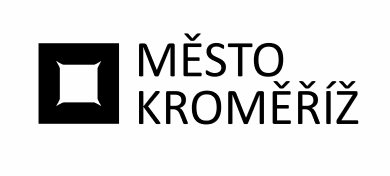 Městský úřad KroměřížMěstský úřad KroměřížMěstský úřad KroměřížMěstský úřad KroměřížMěstský úřad KroměřížMěstský úřad Kroměřížtel. xVelké náměstí 115Velké náměstí 115Velké náměstí 115Velké náměstí 115Velké náměstí 115Velké náměstí 115fax x767 01 Kroměříž767 01 Kroměříž767 01 Kroměříž767 01 Kroměříž767 01 Kroměříž767 01 KroměřížxHavířovská projekční s.r.o.Havířovská projekční s.r.o.Havířovská projekční s.r.o.Havířovská projekční s.r.o.Havířovská projekční s.r.o.Havířovská projekční s.r.o.Havířovská 427Havířovská 427Havířovská 427Havířovská 427Havířovská 427Havířovská 427Odbor investicOdbor investicOdbor investicOdbor investicOdbor investicOdbor investicOdbor investicOdbor investicOdbor investic19900199001990019900PrahaPrahaIČ:IČ:IČ:IČ:0630713206307132DIČ:DIČ:DIČ:DIČ:Váš dopis značky///ze dneze dnevyřizujevyřizujevyřizujevyřizuje//linkalinkaV Kroměříži///0.0.00000.0.0000xxxx/2.5.2024OBJEDNÁVKA č.OBJ/2024/0777/INVObjednatel:Město KroměřížMěsto KroměřížVelké nám. 115/1Velké nám. 115/176701 Kroměříž76701 KroměřížIČ:00287351DIČ:CZ00287351